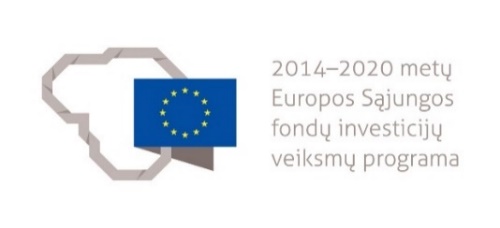 NEFORMALIOJO PROFESINIO MOKYMO PROGRAMA1. PROGRAMOS APIBŪDINIMAS1.1. Programos pavadinimas lietuvių kalba1.2. Programos valstybinis kodas (suteikiamas įregistravus programą)1.3. Švietimo sritis1.4. Švietimo posritis / posričiai1.5. Programos apimtis mokymosi kreditais1.6. Programos apimtis akademinėmis valandomis kontaktiniam darbui, jų pasiskirstymas teoriniam ir praktiniam mokymui1.7. Minimalūs reikalavimai, norint mokytis pagal programą (jeigu nustatyta)1.8. Programoje įgyjamos ar tobulinamos kompetencijos1.9. Papildomi reikalavimai mokymą pagal programą užsakančios ir (ar) mokymą finansuojančios institucijos2. PROGRAMOS TURINYS3. MODULIŲ APRAŠAIModulio pavadinimas – „Drabužių iš megztinių medžiagų siuvimas“_________________________Programa parengta įgyvendinant Projektą „Suaugusiųjų švietimo sistemos plėtra suteikiant besimokantiems asmenims bendrąsias ir pagrindines kompetencijas“  Nr. 09.4.2-ESFA-V-715-01-0002Drabužių iš megztinių medžiagų siuvimo neformaliojo profesinio mokymo programaN43072303Gamyba ir perdirbimasTekstilė (apranga, avalynė ir oda)5 kreditai90 akademinių valandų kontaktiniam darbui, iš kurių 27 akademinės valandos skiriama teoriniam mokymui, 63 akademinės valandos – praktiniam mokymui.Vidurinis išsilavinimasKompetencijos pavadinimasKvalifikacijos pavadinimas, lygis pagal Lietuvos kvalifikacijų sandarą, jos valstybinis kodasProfesinio standarto pavadinimas, jo valstybinis kodasSukirpti drabužių iš megztinių medžiagų detalesSiuvėjas, LTKS IVTekstilės, aprangos ir odos dirbinių gamybos sektoriaus profesinis standartas, PSC0Apdoroti ir siūti drabužių iš megztinių medžiagų detalesSiuvėjas, LTKS IVTekstilės, aprangos ir odos dirbinių gamybos sektoriaus profesinis standartas, PSC04 Jungti drabužių iš megztinių medžiagų detales į gaminįSiuvėjas, LTKS IVTekstilės, aprangos ir odos dirbinių gamybos sektoriaus profesinis standartas, PSC04Jei asmens mokymas yra finansuojamas iš Užimtumo tarnybos lėšų, asmeniui, baigusiam programą yra būtinas įgytų kompetencijų vertinimas.Modulio pavadinimas (valstybinis kodas)Modulio LTKS lygisKompetencija(-os)Kompetencijos(-jų) pasiekimą nurodantys mokymosi rezultataiModulio apimtis mokymosi kreditaisAkademinės valandos kontaktiniam darbuiAkademinės valandos kontaktiniam darbuiAkademinės valandos kontaktiniam darbuiModulio pavadinimas (valstybinis kodas)Modulio LTKS lygisKompetencija(-os)Kompetencijos(-jų) pasiekimą nurodantys mokymosi rezultataiModulio apimtis mokymosi kreditaisTeoriniam mokymuiPraktiniam mokymuiIš visoDrabužių iš megztinių medžiagų siuvimasIVSukirpti drabužių iš megztinių medžiagų detales.Naudotis drabužių iš megztinių medžiagų modelių aprašymais, konstrukciniais brėžiniais ir technologinėmis schemomis.Parinkti drabužių iš megztinių medžiagų lekalus.Parinkti ir suderinti medžiagas ir furnitūrą.Sukirpti drabužių iš megztinių medžiagų detales.5276390Drabužių iš megztinių medžiagų siuvimasIVApdoroti ir siūti drabužių iš megztinių medžiagų detales.Išmanyti drabužių iš megztinių medžiagų detalių apdorojimo būdus, siuvimo technologiją ir schemas.Pasiūti drabužių iš megztinių medžiagų detales.5276390Drabužių iš megztinių medžiagų siuvimasIVJungti drabužių iš megztinių medžiagų detales į gaminį.Sujungti drabužių iš megztinių medžiagų detales pagal jungimo technologines sekas.Atlikti drabužių iš megztinių medžiagų baigiamųjų darbų operacijas.5276390Valstybinis kodasModulio LTKS lygisIVIVIVIVIVApimtis mokymosi kreditais55555Asmens pasirengimo mokytis modulyje reikalavimai (jei taikoma)NetaikomaNetaikomaNetaikomaNetaikomaNetaikomaKompetencijosMokymosi rezultataiRekomenduojamas turinys mokymosi rezultatams pasiektiAkademinės valandos kontaktiniam darbuiAkademinės valandos kontaktiniam darbuiAkademinės valandos kontaktiniam darbuiKompetencijosMokymosi rezultataiRekomenduojamas turinys mokymosi rezultatams pasiektiTeoriniam mokymuiPraktiniam mokymuiIš viso1. 1. Sukirpti drabužių iš megztinių medžiagų detales.1.1. Naudotis drabužių iš megztinių medžiagų modelių aprašymais, konstrukciniais brėžiniais ir technologinėmis schemomis.Tema. Drabužių iš megztinių medžiagų modelių aprašymaiDrabužių iš megztinių medžiagų asortimentasDrabužių iš megztinių medžiagų modelių aprašymaiDrabužių iš megztinių medžiagų ypatumaiDrabužių iš megztinių medžiagų modelių eskizų piešimas2241. 1. Sukirpti drabužių iš megztinių medžiagų detales.1.1. Naudotis drabužių iš megztinių medžiagų modelių aprašymais, konstrukciniais brėžiniais ir technologinėmis schemomis.Tema. Drabužių iš megztinių medžiagų konstrukcinių brėžinių skaitymasDrabužių iš megztinių medžiagų konstrukcijos skirtumaiDrabužių iš megztinių medžiagų konstrukcijos parinkimas1231. 1. Sukirpti drabužių iš megztinių medžiagų detales.1.1. Naudotis drabužių iš megztinių medžiagų modelių aprašymais, konstrukciniais brėžiniais ir technologinėmis schemomis.Tema. Drabužių iš megztinių medžiagų technologinės schemosDrabužių iš megztinių medžiagų siuvimo technologinės schemos1231. 1. Sukirpti drabužių iš megztinių medžiagų detales.1.2. Parinkti drabužių iš megztinių medžiagų lekalusTema. Lekalų parengimas drabužiams iš megztinių medžiagųDrabužių iš megztinių medžiagų lekalų parengimasDrabužių iš megztinių medžiagų lekalų korekcija užsakovo figūrai1231. 1. Sukirpti drabužių iš megztinių medžiagų detales.1.3. Parinkti ir suderinti medžiagas ir furnitūrą.Tema. Megztinės medžiagosMegztinių medžiagų asortimentasMegztinių medžiagų rūšys, savybės221. 1. Sukirpti drabužių iš megztinių medžiagų detales.1.3. Parinkti ir suderinti medžiagas ir furnitūrą.Tema. Furnitūros ir pagalbinių medžiagų parinkimas ir derinimasFurnitūros parinkimas drabužiams iš megztinių medžiagųDrabužių iš megztinių medžiagų siuvimui reikalingos pagalbinės medžiagos111. 1. Sukirpti drabužių iš megztinių medžiagų detales.1.4. Sukirpti drabužių iš megztinių medžiagų detales.Tema. Drabužių iš megztinių medžiagų detalių sukirpimasMedžiagų normos paskaičiavimasMegztinių medžiagų klojimo skirtumaiDrabužių iš megztinių medžiagų lekalų išdėstymasDrabužių iš megztinių medžiagų detalių sukirpimas1232. Apdoroti ir siūti drabužių iš megztinių medžiagų detales.2.1. Išmanyti drabužių iš megztinių medžiagų detalių apdorojimo būdus, siuvimo technologiją ir schemas.Tema. Drabužių iš megztinių medžiagų siuvimo technologijaDrabužių iš megztinių medžiagų siuvimo eigaDrabužių iš megztinių medžiagų siuvimo technologija ir schemosDrabužių iš megztinių medžiagų priekio ir nugaros detalių apdorojimasDrabužių iš megztinių medžiagų kišenių apdorojimasDrabužių iš megztinių medžiagų apykaklių apdorojimasDrabužių iš megztinių medžiagų priekaklio ir užsegimų apdorojimas83112. Apdoroti ir siūti drabužių iš megztinių medžiagų detales.2.2. Pasiūti drabužių iš megztinių medžiagų detales.Tema. Drabužių iš megztinių medžiagų detalių siuvimasDrabužių iš megztinių medžiagų siuvimo technologinė įranga, jos paruošimas darbui ir darbas su jaDrabužių iš megztinių medžiagų siuvimo reikalavimaiDrabužių iš megztinių medžiagų detalių siuvimas418223. Jungti drabužių iš megztinių medžiagų detales į gaminį.3.1. Sujungti drabužių iš megztinių medžiagų detales pagal jungimo technologines sekas.Tema. Drabužių iš megztinių medžiagų detalių jungimas į gaminįDrabužių iš megztinių medžiagų siuvimasMoteriško švarkelio iš megztinės medžiagos siuvimasSuknelės iš megztinės medžiagos siuvimasPalaidinės iš megztinės medžiagos siuvimas428323. Jungti drabužių iš megztinių medžiagų detales į gaminį.3.1. Sujungti drabužių iš megztinių medžiagų detales pagal jungimo technologines sekas.Tema. Drabužių iš megztinių medžiagų defektų taisymasDrabužių iš megztinių medžiagų defektų rūšysDrabužių iš megztinių medžiagų defektų taisymas1233.2. Atlikti drabužių iš megztinių medžiagų baigiamųjų darbų operacijas.Tema. Drabužių iš megztinių medžiagų baigiamoji apdailaDrabužių iš megztinių medžiagų baigiamoji apdailaValymas, lyginimas, garinimas, presavimasFurnitūros tvirtinimasKokybės kontrolėDrabužio komplektavimas, pakavimas123Mokymosi pasiekimų vertinimo kriterijai Parinktos drabužių iš megztinių medžiagų konstrukcijos.Parinktos reikalingos medžiagos ir furnitūra.Parengti drabužių lekalai, sukirptos detalės, drabužiai pasiūti pagal technologinius reikalavimus.Atlikta baigiamoji drabužių apdaila ir įvertinta pasiūtų drabužių kokybė.Laikytasi darbuotojų saugos ir sveikatos, asmens higienos, ergonomikos reikalavimų.Tinkamai paruošta ir sutvarkyta darbo vieta.Parinktos drabužių iš megztinių medžiagų konstrukcijos.Parinktos reikalingos medžiagos ir furnitūra.Parengti drabužių lekalai, sukirptos detalės, drabužiai pasiūti pagal technologinius reikalavimus.Atlikta baigiamoji drabužių apdaila ir įvertinta pasiūtų drabužių kokybė.Laikytasi darbuotojų saugos ir sveikatos, asmens higienos, ergonomikos reikalavimų.Tinkamai paruošta ir sutvarkyta darbo vieta.Parinktos drabužių iš megztinių medžiagų konstrukcijos.Parinktos reikalingos medžiagos ir furnitūra.Parengti drabužių lekalai, sukirptos detalės, drabužiai pasiūti pagal technologinius reikalavimus.Atlikta baigiamoji drabužių apdaila ir įvertinta pasiūtų drabužių kokybė.Laikytasi darbuotojų saugos ir sveikatos, asmens higienos, ergonomikos reikalavimų.Tinkamai paruošta ir sutvarkyta darbo vieta.Parinktos drabužių iš megztinių medžiagų konstrukcijos.Parinktos reikalingos medžiagos ir furnitūra.Parengti drabužių lekalai, sukirptos detalės, drabužiai pasiūti pagal technologinius reikalavimus.Atlikta baigiamoji drabužių apdaila ir įvertinta pasiūtų drabužių kokybė.Laikytasi darbuotojų saugos ir sveikatos, asmens higienos, ergonomikos reikalavimų.Tinkamai paruošta ir sutvarkyta darbo vieta.Parinktos drabužių iš megztinių medžiagų konstrukcijos.Parinktos reikalingos medžiagos ir furnitūra.Parengti drabužių lekalai, sukirptos detalės, drabužiai pasiūti pagal technologinius reikalavimus.Atlikta baigiamoji drabužių apdaila ir įvertinta pasiūtų drabužių kokybė.Laikytasi darbuotojų saugos ir sveikatos, asmens higienos, ergonomikos reikalavimų.Tinkamai paruošta ir sutvarkyta darbo vieta.Reikalavimai mokymui skirtiems metodiniams ir materialiesiems ištekliamsMokymo(si) medžiaga:Vadovėliai ir kita mokomoji medžiagaMokymo(si) priemonės:Techninės priemonės mokymo(si) medžiagai iliustruoti, vizualizuoti, pristatytiDrabužių iš megztinių medžiagų modelių aprašymai, konstrukcinių brėžinių, lekalų, technologinių schemų, pasiūtų drabužių detalių pavyzdžiaiMokymo(si) medžiaga:Vadovėliai ir kita mokomoji medžiagaMokymo(si) priemonės:Techninės priemonės mokymo(si) medžiagai iliustruoti, vizualizuoti, pristatytiDrabužių iš megztinių medžiagų modelių aprašymai, konstrukcinių brėžinių, lekalų, technologinių schemų, pasiūtų drabužių detalių pavyzdžiaiMokymo(si) medžiaga:Vadovėliai ir kita mokomoji medžiagaMokymo(si) priemonės:Techninės priemonės mokymo(si) medžiagai iliustruoti, vizualizuoti, pristatytiDrabužių iš megztinių medžiagų modelių aprašymai, konstrukcinių brėžinių, lekalų, technologinių schemų, pasiūtų drabužių detalių pavyzdžiaiMokymo(si) medžiaga:Vadovėliai ir kita mokomoji medžiagaMokymo(si) priemonės:Techninės priemonės mokymo(si) medžiagai iliustruoti, vizualizuoti, pristatytiDrabužių iš megztinių medžiagų modelių aprašymai, konstrukcinių brėžinių, lekalų, technologinių schemų, pasiūtų drabužių detalių pavyzdžiaiMokymo(si) medžiaga:Vadovėliai ir kita mokomoji medžiagaMokymo(si) priemonės:Techninės priemonės mokymo(si) medžiagai iliustruoti, vizualizuoti, pristatytiDrabužių iš megztinių medžiagų modelių aprašymai, konstrukcinių brėžinių, lekalų, technologinių schemų, pasiūtų drabužių detalių pavyzdžiaiReikalavimai teorinio ir praktinio mokymo vietaiKlasė ar kita mokymui(si) pritaikyta patalpa su techninėmis priemonėmis (kompiuteriu, vaizdo projektoriumi) mokymo(si) medžiagai pateikti.Praktinio mokymo klasė (patalpa), aprūpinta darbo stalais su siuvimo procesuose naudojama technologine įranga (konstrukcinių brėžinių ir lekalų sudarymo priemonėmis, sukirpimo įrankiais, siuvimo mašinomis tinkamomis siūti megztines medžiagas, drėgminio šiluminio apdorojimo įranga).Klasė ar kita mokymui(si) pritaikyta patalpa su techninėmis priemonėmis (kompiuteriu, vaizdo projektoriumi) mokymo(si) medžiagai pateikti.Praktinio mokymo klasė (patalpa), aprūpinta darbo stalais su siuvimo procesuose naudojama technologine įranga (konstrukcinių brėžinių ir lekalų sudarymo priemonėmis, sukirpimo įrankiais, siuvimo mašinomis tinkamomis siūti megztines medžiagas, drėgminio šiluminio apdorojimo įranga).Klasė ar kita mokymui(si) pritaikyta patalpa su techninėmis priemonėmis (kompiuteriu, vaizdo projektoriumi) mokymo(si) medžiagai pateikti.Praktinio mokymo klasė (patalpa), aprūpinta darbo stalais su siuvimo procesuose naudojama technologine įranga (konstrukcinių brėžinių ir lekalų sudarymo priemonėmis, sukirpimo įrankiais, siuvimo mašinomis tinkamomis siūti megztines medžiagas, drėgminio šiluminio apdorojimo įranga).Klasė ar kita mokymui(si) pritaikyta patalpa su techninėmis priemonėmis (kompiuteriu, vaizdo projektoriumi) mokymo(si) medžiagai pateikti.Praktinio mokymo klasė (patalpa), aprūpinta darbo stalais su siuvimo procesuose naudojama technologine įranga (konstrukcinių brėžinių ir lekalų sudarymo priemonėmis, sukirpimo įrankiais, siuvimo mašinomis tinkamomis siūti megztines medžiagas, drėgminio šiluminio apdorojimo įranga).Klasė ar kita mokymui(si) pritaikyta patalpa su techninėmis priemonėmis (kompiuteriu, vaizdo projektoriumi) mokymo(si) medžiagai pateikti.Praktinio mokymo klasė (patalpa), aprūpinta darbo stalais su siuvimo procesuose naudojama technologine įranga (konstrukcinių brėžinių ir lekalų sudarymo priemonėmis, sukirpimo įrankiais, siuvimo mašinomis tinkamomis siūti megztines medžiagas, drėgminio šiluminio apdorojimo įranga).Kvalifikaciniai ir kompetencijų reikalavimai mokytojams (dėstytojams)Modulį gali vesti mokytojas, turintis:1) Lietuvos Respublikos švietimo įstatyme ir Reikalavimų mokytojų kvalifikacijai apraše, patvirtintame Lietuvos Respublikos švietimo ir mokslo ministro 2014 m. rugpjūčio 29 d. įsakymu Nr. V-774 „Dėl Reikalavimų mokytojų kvalifikacijai aprašo patvirtinimo“, nustatytą išsilavinimą ir kvalifikaciją;2) polimerų ir tekstilės technologijų studijų krypties ar lygiavertį išsilavinimą, arba vidurinį išsilavinimą ir siuvėjo ar lygiavertę kvalifikaciją, ne mažesnę kaip 3 metų siuvėjo profesinės veiklos patirtį ir pedagoginių ir psichologinių žinių kurso baigimo pažymėjimą.Modulį gali vesti mokytojas, turintis:1) Lietuvos Respublikos švietimo įstatyme ir Reikalavimų mokytojų kvalifikacijai apraše, patvirtintame Lietuvos Respublikos švietimo ir mokslo ministro 2014 m. rugpjūčio 29 d. įsakymu Nr. V-774 „Dėl Reikalavimų mokytojų kvalifikacijai aprašo patvirtinimo“, nustatytą išsilavinimą ir kvalifikaciją;2) polimerų ir tekstilės technologijų studijų krypties ar lygiavertį išsilavinimą, arba vidurinį išsilavinimą ir siuvėjo ar lygiavertę kvalifikaciją, ne mažesnę kaip 3 metų siuvėjo profesinės veiklos patirtį ir pedagoginių ir psichologinių žinių kurso baigimo pažymėjimą.Modulį gali vesti mokytojas, turintis:1) Lietuvos Respublikos švietimo įstatyme ir Reikalavimų mokytojų kvalifikacijai apraše, patvirtintame Lietuvos Respublikos švietimo ir mokslo ministro 2014 m. rugpjūčio 29 d. įsakymu Nr. V-774 „Dėl Reikalavimų mokytojų kvalifikacijai aprašo patvirtinimo“, nustatytą išsilavinimą ir kvalifikaciją;2) polimerų ir tekstilės technologijų studijų krypties ar lygiavertį išsilavinimą, arba vidurinį išsilavinimą ir siuvėjo ar lygiavertę kvalifikaciją, ne mažesnę kaip 3 metų siuvėjo profesinės veiklos patirtį ir pedagoginių ir psichologinių žinių kurso baigimo pažymėjimą.Modulį gali vesti mokytojas, turintis:1) Lietuvos Respublikos švietimo įstatyme ir Reikalavimų mokytojų kvalifikacijai apraše, patvirtintame Lietuvos Respublikos švietimo ir mokslo ministro 2014 m. rugpjūčio 29 d. įsakymu Nr. V-774 „Dėl Reikalavimų mokytojų kvalifikacijai aprašo patvirtinimo“, nustatytą išsilavinimą ir kvalifikaciją;2) polimerų ir tekstilės technologijų studijų krypties ar lygiavertį išsilavinimą, arba vidurinį išsilavinimą ir siuvėjo ar lygiavertę kvalifikaciją, ne mažesnę kaip 3 metų siuvėjo profesinės veiklos patirtį ir pedagoginių ir psichologinių žinių kurso baigimo pažymėjimą.Modulį gali vesti mokytojas, turintis:1) Lietuvos Respublikos švietimo įstatyme ir Reikalavimų mokytojų kvalifikacijai apraše, patvirtintame Lietuvos Respublikos švietimo ir mokslo ministro 2014 m. rugpjūčio 29 d. įsakymu Nr. V-774 „Dėl Reikalavimų mokytojų kvalifikacijai aprašo patvirtinimo“, nustatytą išsilavinimą ir kvalifikaciją;2) polimerų ir tekstilės technologijų studijų krypties ar lygiavertį išsilavinimą, arba vidurinį išsilavinimą ir siuvėjo ar lygiavertę kvalifikaciją, ne mažesnę kaip 3 metų siuvėjo profesinės veiklos patirtį ir pedagoginių ir psichologinių žinių kurso baigimo pažymėjimą.